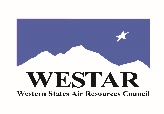 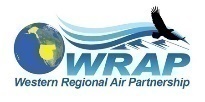 Agenda for WESTAR-WRAP FSWG call on Monday, April 18, 20221 pm – 2:30 pm Pacific, 2 -3:30 pm MountainMicrosoft Teams meetingJoin on your computer or mobile appClick here to join the meetingOr call in (audio only)+1 323-676-6261,,999226016#Phone Conference ID: 999 226 016#Roll call (5-10 min) – All Update on the Wildland Fire Emissions Data Warehouse Project (WFEDW) (5-10 min) – Tom & Matt Update on assessment of wildfire impacts on PM and Ozone NAAQS monitoring data values from Summer/Fall 2021 (10-15 min) – Jay & Tom Question for group: Where to go next with this information?  What would be helpful for exceptional events analysis?Progress on organizing an in-person meeting on ‘Western US Smoke Management Programs’ Fall 2022 (early Nov?) – Mary & Tom Current idea, 1.5 days on linkages with Regional Haze, 1.5 days on Smoke Management ProgramsQuestions for group: What should be the goals of the meeting?What topics should be covered?Should we have a facilitator?  Informational items (5-10 min) – Co-chairs Virtual meeting: 2022 Smoke Management in the Northwest Meeting Free to attend, focus is on the Pacific Northwest, but all are welcome. Tuesday, April 26 and Thursday, April 28: 8:30 am – 1 pm PT each dayRegister at https://www.eventbrite.com/e/300946778917 Select Topics:2021 Smoke Season Recap and 2022 Smoke OutlookWashington State Wildfire Smoke Public Health ResponseNew Research on the Health Impacts of Wildfire Smoke ExposureFostering Interdisciplinary Dialogue on Fire Management, Public Health, & Community Smoke ExposureU.S. Forest Service National UpdatesSmoke Management Plans in the NorthwestExpect an invitation to NWCG Subcommittee call, a mid-May date is likely.  Update on the workgroup’s teams (10-15 mins.) – Co-Chairs Refining the Smoke Management Plan (SMP) mapping tool and SMP clearinghouse, more SMP presentations – Rhonda & Paul See meeting planning note above.Education, Outreach and Training – Rhonda Continued planning for training - ‘land manager 101’ training for air quality professionals. Exceptional Events Support Team – Bob Next meeting Wednesday May 18, 2022, 9-10 am Pacific.    Presentation on NASA’s TOLNet program (upper air O3 measurements and smoke influence) by Matthew Johnson.Prescribed Fire and Wildfire Nexus – Paul & Bob No updatesSchedule next FSWG call – propose Monday May 16th: 1 – 2:30 pm Pacific, 2 - 3:30 pm Mountain  For meetings after May, we plan to send out a poll to see which of Mon PM, Tues AM, or Tues PM is better for folks.  